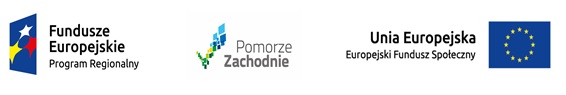 Harmonogram realizacji zajęćw ramach projektu „Współpraca kluczem do sukcesu” (nr projektu RPZP.08.06.00-32-K059/16) współfinansowanego z Europejskiego Funduszu Społecznego w ramach Regionalnego Programu Operacyjnego Województwa Zachodniopomorskiego na lata 2014-2020, oś 8 „Edukacja”, Działanie 8.6  „Wsparcie szkół i placówek prowadzących kształcenie zawodowe oraz uczniów uczestniczących w kształceniu zawodowym i osób dorosłych uczestniczących w pozaszkolnych formach kształcenia zawodowego” w Zespole Szkół Ekonomiczno-Hotelarskich Im. Emilii Gierczak w Kołobrzegu.Szkolenie IATA Food and Beverage ManagerSzkolenie IATA Food and Beverage ManagerSzkolenie IATA Food and Beverage ManagerSzkolenie IATA Food and Beverage ManagerSzkolenie IATA Food and Beverage ManagerdataGrupagodzinyIl. godzinsala02.02.2018I14:30-18.455Sala 107 Hotel Centrum03.02.2018I09.00-15.008Sala 107 Hotel Centrum04.02.2018I09.00-15.008Sala 107 Hotel Centrum16.02.2018II14:30-18.455Sala 107 Hotel Centrum17.02.2018II09.00-15.008Sala 107 Hotel Centrum18.02.2018II09.00-15.008Sala 107 Hotel Centrum23.02.2018I14:30-19.306Sala 107 Hotel Centrum24.02.2018	I	09.00-15.459Sala 107 Hotel Centrum25.02.2018I09.00-15.459Sala 107 Hotel Centrum02.03.2018II14:30-19.306Sala 107 Hotel Centrum03.03.2018II09.00-15.459Sala 107 Hotel Centrum04.03.2018II09.00-15.459Sala 107 Hotel CentrumPodsuma Grupa IPodsuma Grupa IPodsuma Grupa I45Podsuma Grupa IIPodsuma Grupa IIPodsuma Grupa II45